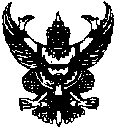 บันทึกข้อความส่วนราชการ   คณะกรรมการจ้างโดยวิธีเฉพาะเจาะจง (โทร...........)	                                                                                                  ที่            /๖๔           	วันที่           มิ.ย.๖๔     	       เรื่อง  ขออนุมัติเบิกเงินค่าตอบแทนคณะกรรมการ		เสนอ อร.(ผ่าน คป.อร.)   	๑.	ตามบันทึก กบ.อร..................... เรื่อง ขอความเห็นชอบงานจ้าง.................. จำนวน ๑ งาน โดยวิธีเฉพาะเจาะจง แต่งตั้งให้ น.ท................... ร.ต....................และ ร.ต.....................เป็นคณะกรรมการจ้างโดยวิธีเฉพาะเจาะจง งานจ้าง.......................... จำนวน ๑ งาน โดยวิธีเฉพาะเจาะจง ภายในวงเงินงบประมาณ ๑,๖๐๐,๐๐๐ บาท (หนึ่งล้านหกแสนบาทถ้วน) คณะกรรมการจ้างโดยวิธีเฉพาะเจาะจง ได้ปฏิบัติตามขั้นตอนการจัดซื้อจัดจ้างตาม พ.ร.บ.การจัดซื้อจัดจ้างและการบริหารพัสดุภาครัฐ พ.ศ.๒๕๖๐ รวมทั้งระเบียบ กค.ว่าด้วยการจัดซื้อจัดจ้างและการบริหารพัสดุภาครัฐ พ.ศ.๒๕๖๐ และกฎหมายที่เกี่ยวข้อง ครบถ้วน ถูกต้อง และสมบูรณ์ทุกประการ โดยคณะกรรมการได้ร่วมประชุม (เปิดซอง) ในวันที่..................	๒. ทร. ได้กำหนดหลักเกณฑ์การจ่ายเงินค่าตอบแทนคณะกรรมการหรือบุคลที่ได้รับการแต่งตั้ง
ให้รับผิดชอบเป็นคณะกรรมการจ้างโดยวิธีเฉพาะเจาะจง วงเงินซื้อจ้าง ๕๐๐,๐๐๐ บาท (ห้าแสนบาทถ้วน)
แต่ไม่เกิน ๒,๐๐๐,๐๐๐ บาท (สองล้านบาทถ้วน) ให้ได้รับค่าตอบแทนในอัตรา ประธานกรรมการ ไม่เกินคนละ ๕๐๐ บาท ต่อครั้งที่มาประชุม และ กรรมการ ไม่เกิน ๓๐๐ บาท ต่อครั้งที่มาประชุม รายละเอียดตามบันทึก สปช.ทร.(กงป.สงป.โทร. ๕๔๗๖๐) ด่วนมาก ที่ กห ๐๕๐๙/๑๙๐๗ ลง ๒๗ พ.ย.๖๐ ดังนั้น คณะกรรมการจ้างฯ
จึงขออนุมัติเบิกเงินค่าตอบแทนคณะกรรมการจ้างโดยวิธีเฉพาะเจาะจง ตามข้อ ๑ เป็นเงิน ๑,๑๐๐ บาท
(หนึ่งพันหนึ่งร้อยบาทถ้วน) โดยมีรายละเอียดตามหลักฐานการจ่ายค่าตอบแทนกรรมการฯ ที่แนบ	จึงเสนอมาเพื่อโปรดพิจารณาดำเนินการต่อไป                                                                 น.ท.							         หน..........................................                                                               ประธานคณะกรรมการจ้างโดยวิธีเฉพาะเจาะจง